PREVERJANJE ZNANJA IZ KEMIJE; ORGANSKE KISIKOVE SPOJINE                                                                                          Ime _________________________1. Alkohole poimenujemo tako, da imenu osnovnega ogljikovodika dodamo končnico ______. Imajo funkcionalno skupino ________, ki jo imenujemo _____________________.2. Zapiši imeni dveh najpreprostejših alkoholov.Formula CH3OH       Ime ____________________Gori z ______________________________________________________.Formula CH3-CH2-OH     Ime _______________________.Gori z _______________________________________________________.3. Iz soda je namesto vina pritekla kisla tekočina.   a) Katera snov v vinu se je kemijsko spremenila?____________________________________________b) Napiši ime in formulo spojine, zaradi katere ima tekočina kisel okus.Ime spojine: __________________________________Racionalna formula spojine: ______________________________________3. Imenuj prikazani spojini.                                                                             a. _______________________________                                                                 b. _______________________________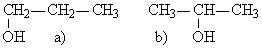 5. Napisani sta formuli dveh najpreprostejših karboksilnih kislin. Zapiši ju še z molekulsko formulo.Imenujte ju na dva načina.HCOOH     Imenovanje po IUPAC  ____________________________      Trivialno poimenovanje_____________________________Molekulska formula:CH3-COOHImenovanje po IUPAC  ____________________________      Trivialno poimenovanje_____________________________Molekulska formula:5. Kateri delci so v raztopini etanojske kisline? Obkroži.                                          a.)  molekule CH3COOH b.)  molekule H2O c.)  ioni OH+ č.)  ioni H3O+ d.)  ioni CH3COO– e.)  ioni H3O–7. Kaj pomenita simbola?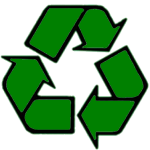 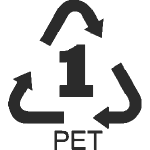 ___________________________________             _________________________________8. Estri so spojine, ki nastanejo iz alkoholov in kislin ob prisotnosti ____________________________________. Reakcija je ___________________________.Zapisana so imena estrov. Napiši ime kisline in ime alkohola, iz katerih nastanejo ti estri.metil etanoat /   alkohol ____________________ , kislina _______________________etil propanoat /  alkohol ____________________, kislina ________________________propil metanoat / alkohol ___________________, kislina ________________________